УКРАЇНА    ЧЕРНІГІВСЬКА МІСЬКА РАДА   Р І Ш Е Н Н Я28 лютого 2017 року					          № 16/VII - 29Про  Звернення   до  Національноїкомісії,   що   здійснює   державнерегулювання у сферах енергетики та комунальних послуг щодо скасування постанови НКРЕКП «Про встановлення величин питомої вартості нестандартного приєднання електроустановок до електричних мереж на 2017 рік»Керуючись статтею 25 Закону України «Про місцеве самоврядування в Україні», міська рада вирішила:1. Підтримати Звернення до Національної комісії, що здійснює державне регулювання у сферах енергетики та комунальних послуг щодо скасування постанови Національної комісії, що здійснює державне регулювання у сферах енергетики та комунальних послуг від 31.01.2017 року «Про встановлення величин питомої вартості нестандартного приєднання електроустановок до електричних мереж на 2017 рік» № 148, що додається.2. Направити це рішення Національній комісії, що здійснює державне регулювання у сферах енергетики та комунальних послуг.3. Контроль за виконанням рішення покласти на секретаря міської ради Бистрова В. Е.Міський голова                                                                           В. А. Атрошенко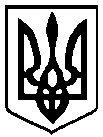  20      року     м. Чернігів № 16/VII -     .